APOSENTADORIA VOLUNTÁRIATendo em vista haver implementado todos os requisitos, vem requerer aposentadoria voluntária com fundamento: REGRA DO DIREITO ADQUIRIDO(Para servidores que cumpriram todos os requisitos até 13/11/2019) (     ) CF, art. 40, §1º, inciso III, alínea “a” (redação dada pelas EC nºs 20/1998 e 41/2003)	c/c art. 3º EC nº103/2019, pela média das contribuições (Lei nº 10.887/2004)(     ) CF, art. 40, §1º, inciso III, alínea “b” (redação dada pelas EC nºs 20/1998 e 41/2003)	c/c art. 3º EC nº103/2019, pela média das contribuições (Lei nº 10.887/2004)(     ) Art. 2º da EC nº 41/2003 c/c EC art. 3º da EC nº103/2019, pela média das contribuições (Lei nº 10.887/2004), para os que ingressaram no serviço público até 16/12/1998(     ) Art. 6º da EC nº 41/2003 c/c art. 3º da EC nº 103/2019, com Integralidade e Paridade, para os que ingressaram no serviço público até 31/12/2003(     ) Art. 3º da EC nº 47/2005 c/c art. 3º da EC nº 103/2019, com Integralidade e Paridade, para os que ingressaram no serviço público até 16/12/1998REGRA DE TRANSIÇÃO(Para servidores que ingressaram no serviço público até 13/11/2019)(     ) Art. 4º da EC nº 103/2019, com Integralidade e Paridade para os que ingressaram no serviço público até 31/12/2003(     ) Art. 4º da EC nº 103/2019, pela média das contribuições (Lei nº 10.887/2004), para os que ingressaram no serviço público a partir de 01/01/2004(     ) Art. 20 da EC nº 103/2019, com Integralidade e Paridade para os que ingressaram no serviço público até 31/12/2003(     ) Art. 20 da EC nº 103/2019, pela média das contribuições (Lei nº 10.887/2004) para os que ingressaram no serviço público a partir de 01/01/2004REGRA GERAL/PERMANENTE(Obrigatória para servidores que ingressaram no serviço público a partir de 14/11/2019 e os que fizeram a opção de que trata o art. 40, §16, CF)(     ) Art. 40, §1º, inciso III da CF c/c art. 10, §1º, inciso I, alíneas “a” e “b” da EC nº 103/2019, pela média das contribuições (Lei nº 10.887/2004) e limitada ao teto do RGPSEmOrientações:Deve ir para Secretaria de Gestão de Pessoas;Deve ter assinatura ou ciência do gestor da Unidade de lotação;Anexar os documentos em pdf:a) Declaração sobre acumulação ou não de cargos e/ou proventos;b) RG/CPF;c) Declaração de bens atualizada;d) Nada Consta do Setor de Gestão Documental e Memória (Biblioteca);e) Certidão negativa e/ou positiva de débitos relativos a créditos tributários federais e à dívida ativa da União;f) Formulário de desligamento preenchido, previsto no Anexo II da Resolução CSJT nº 222/2018.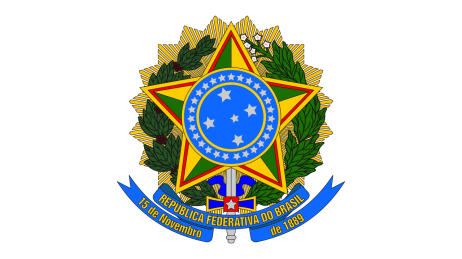 Poder JudiciárioTribunal Regional do Trabalho da 16ª Região